COMITE SPORT ADAPTE DORDOGNE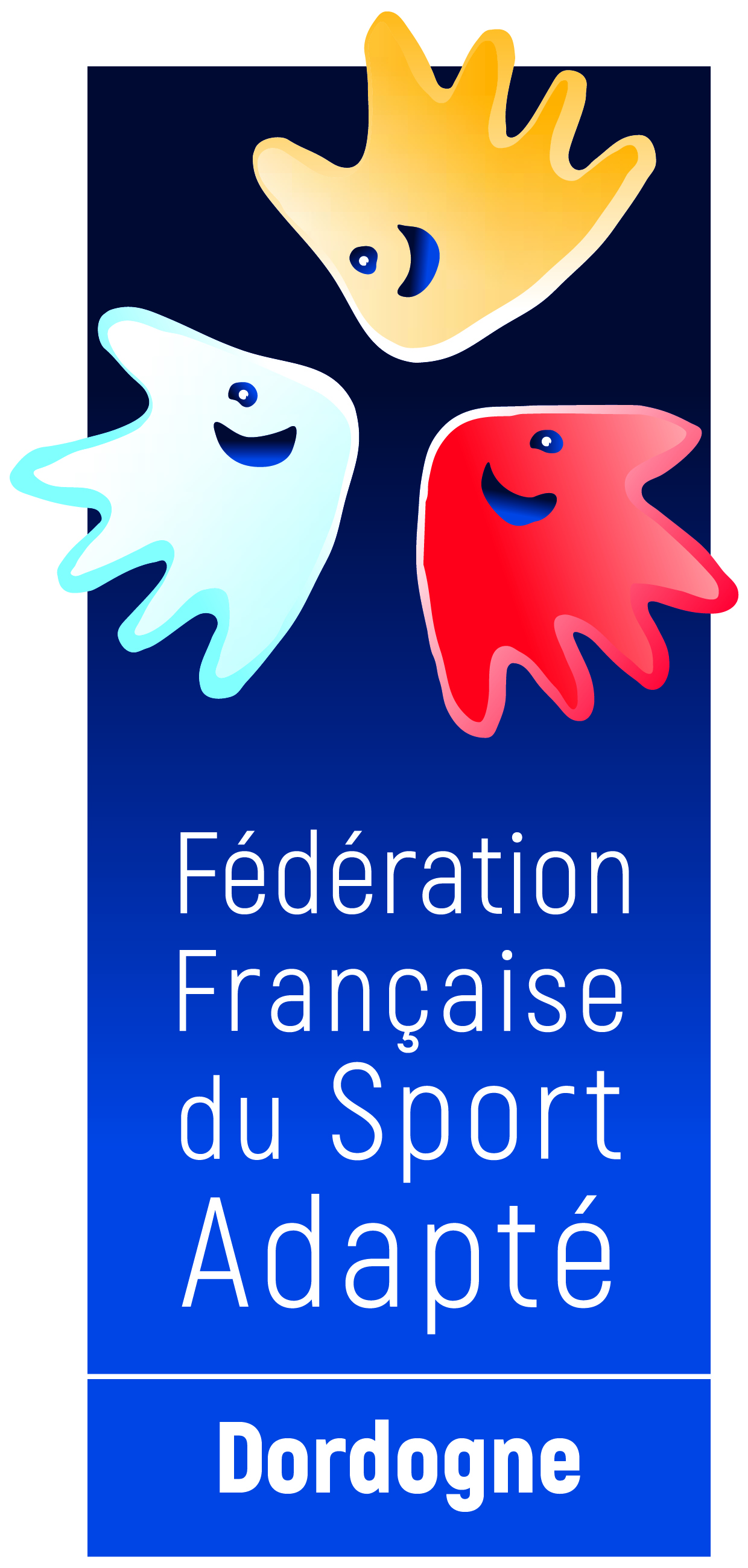 Lieu dit Masseroux  Atur – 24750 – Boulazac Isle Manoire	Tél : 06 46 90 00 53E-mail : cdsa24@gmail.comLe comité Dordogne du sport adapté vous invite à participer à cet événement :CHAMPIONNAT DEPARTEMENTAL SARBACANE PLATEAU 1 – SPORT ADAPTE ADULTEJournée compétitive JEUDI 15 OCTOBRE 2020
PROGRAMME SPORTIF PREVISIONNEL10H00 		Accueil des équipes 10h15 :		Fin de l’accueil / Café.10h30 : 	Répartition des tireurs dans leur catégorie (ou zone de tir). Mise en place des arbitres.10h45 : 	Début de la compétition (les retardataires prendront la compétition en cours)13h00 : 	Sortie des paniers	14h00 : 	Duels15h45 : 	Remise des récompensesINFORMATIONS SPORTIVESAuto questionnaire COVID-19 : penser à le remplir la veille le conserver et fournir l’attestation correspondante.Équipement : Chaque équipe doit disposer d’une cible, de ses propres sarbacanes et chaque tireur de ses fléchettes.La Licence FFSA 2019-2020 est tolérée.COMITE SPORT ADAPTE DORDOGNELieu dit Masseroux  Atur – 24750 – Boulazac Isle ManoireTél : 06 46 90 00 53E-mail : cdsa24@gmail.comFICHE D’ENGAGEMENT -  DEPARTEMENTAL SARBACANE PLT 1 SPORT ADAPTE ADULTE
Jeudi 15 octobre 2020A renvoyer au CDSA24 avant le Vendredi 09 novembre 2020Recommandations COVID-19Recommandations sanitaires générales :L’organisateur ne proposera pas d’accueil café afin de limiter les rassemblements, chaque association est libre de venir avec un thermos ou autre pour ses sportifs.Les toilettes devront être désinfectées avant et après la manifestation, il faudra se désinfecter les mains avant et après chaque passage.Masque obligatoire pour tous hors temps de pratique sportive. Chaque association est responsable du respect des gestes barrières par ses adhérents. Chaque association doit fournir l’eau à ses sportifs dans des bouteilles individuelles. Du gel hydro alcoolique sera fourni par le CDSA chaque personne présente devra se désinfecter les mains à son arrivée, avant et après la pratique sportive.L’accueil se fera dans un espace suffisamment grand pour respecter la distanciation sociale en fonction du nombre d’inscrits.Eviter le brassage inter-établissement sur les journées au format atelier.Les tables pour le repas seront installées, désinfectées et rangées par leurs utilisateurs, repas en extérieur à privilégier (une personne de l’organisation devra gérer le flux afin d’éviter les croisements).Registre à tenir de chaque personne présente par le « COVID manager » (pratiquants, encadrants, public, arbitre).Lors de la remise des récompenses les associations devront être regroupées ensemble en attendant l’annonce du palmarès, la distanciation sociale des 1m devra être appliquée les récompenses seront présentées sur table en « libre-service » pour les vainqueurs. Recommandations sanitaires spécifiques à la sarbacane :Chaque association/établissement participant aux journées de sarbacane devra s’inscrire comme d’habitude.Chaque association participante recevra les fiches pour noter les points au mail de contact renseigné dans la fiche d’inscription.Le concours sera réalisé dans vos établissements respectifs dans le plus strict respect du règlement en vigueur.Chaque participant devra donc tirer 2 fois 5 volées de 5 fléchettes soit 50 fléchettes au total.Les feuilles de scores seront à renvoyer au comité au plus tard le vendredi suivant l’épreuve.Le classement de la journée, le classement général du championnat ainsi que les diplômes pour les vainqueurs seront envoyés la semaine suivante à toutes les associations inscrites Lors de ces journées les recommandations sanitaires et gestes barrières devront être appliqués (distanciation, matériel individuel…) et seuls les sportifs licenciés pourront participer.N° d’affiliation
 et nom de l’AssociationAccompagnateur
N° tel + N° licence FFSAArbitre(s) désigné(s) :  Nom PrénomNOM - PrénomSexeClasse (AB,BC ou CD) 